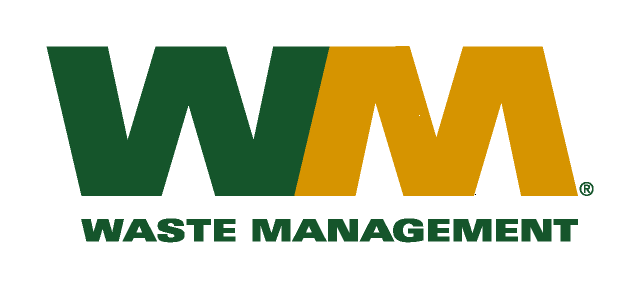 August 12, 2010 Utilities and Transportation CommissionSubject:  Waste Management of Greater Wenatchee, a division of Waste Management of Washington, Inc. (G-237); Tariff # 12; TG-101357Enclosed are revised substitute pages 21, 22, 24, 25 and Appendices B and C to the above-referenced tariff filing in docket number TG-101357. These pages are being substituted to further clarify the application of re-delivery and re-start fees on page 24; to correct the description of the recycling program on page 25 and to correct the appendix references. Please do not re-docket.Very truly yours,	Michael A. Weinstein		Senior Pricing Manager,  Market Areacc:		Lewis Carver	Ken Gimpel